Volunteer Mowers!  Want some LEAF RELIEF this fall?We’ve got great news:  I WANT TO MOW YOUR LAWN received a grant from Home Depot’s Community Impact Grant program, and we have 20 “Leaf-Relief: Yard Vacs for Volunteers” kits to give away.Each Leaf-Relief kit includes a pack of Home Depot 30-gallon paper lawn/leaf bags,  premium cowhide leather gloves, and a RYOBI 40V Vac-Attack Cordless Leaf Vacuum/Mulcher with 5.0 Ah battery and charger.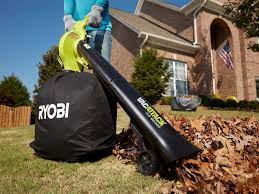 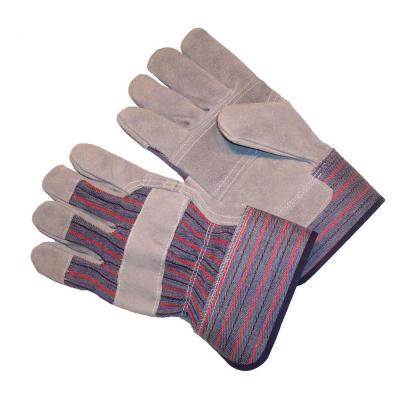 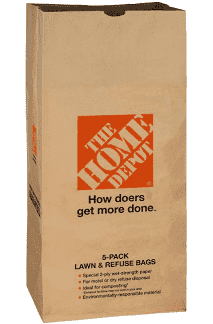 To be eligible for a new leaf vacuum (and leaf bags and heavy-duty yard gloves), you must:Mow 10 lawns by August 15, 2022 (which also puts you into our A-Cut-Above Club!)Tell us that you want to be in the drawing for the Leaf-Relief Kit, provided with support from Home Depot’s Community Impact Grant.Agree to the social media requirements – basically agree to snap a picture of you and your Leaf-Relief Kit with the yard owner and post to your social media account or email/text to us.For details, visit our Leaf-Relief page on the website here or email us at volunteer@IWantToMowYourLawn.com.  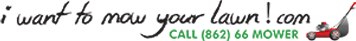 Special thanks to Home Depot Foundation!  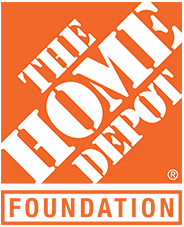 We are so grateful to be a recipient of a Home Depot Community Impact Grant!